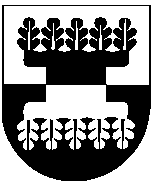 ŠILALĖS RAJONO SAVIVALDYBĖS ADMINISTRACIJOSDIREKTORIUSĮSAKYMASDĖL ŠILALĖS RAJONO SAVIVALDYBĖS ADMINISTRACIJOS TEISĖS, PERSONALO IR CIVILINĖS METRIKACIJOS SKYRIAUS NUOSTATŲ TVIRTINIMO2020  m. lapkričio 19 d. Nr. DĮV-1046ŠilalėVadovaudamasis Lietuvos   Respublikos vietos savivaldos įstatymo 18 straipsnio 1 dalimi, 29 straipsnio 8 dalies 2 ir 3 punktais, Šilalės rajono savivaldybės tarybos 2020 m. spalio 30 d. sprendimu Nr. T1-264 „Dėl Šilalės rajono savivaldybės administracijos struktūros patvirtinimo“, Šilalės rajono savivaldybės administracijos veiklos nuostatų, patvirtintų Šilalės rajono savivaldybės tarybos 2008 m. gruodžio 23 d. sprendimu Nr. T1-437 „Dėl Šilalės rajono savivaldybės administracijos veiklos nuostatų patvirtinimo“, 27.3 papunkčiu ir 35 punktu:T v i r t i n u Šilalės rajono savivaldybės administracijos Teisės, personalo ir civilinės metrikacijos skyriaus nuostatus (pridedama).P r i p a ž į s t u netekusiais galios: 2.1. Šilalės rajono savivaldybės administracijos direktoriaus 2011 m. gruodžio 27 d. įsakymą Nr. DĮV-1560 „Dėl Šilalės rajono savivaldybės administracijos Teisės ir viešosios tvarkos skyriaus nuostatų tvirtinimo“ su visais pakeitimais ir papildymais;2.2. Šilalės rajono savivaldybės administracijos direktoriaus 2004 m. vasario 25 d. įsakymą Nr. B37-86 „Dėl Šilalės rajono savivaldybės administracijos Civilinės metrikacijos skyriaus nuostatų tvirtinimo“ su visais pakeitimais ir papildymais.Į p a r e i g o j u Teisės, personalo ir civilinės metrikacijos skyriaus vedėją su šiais nuostatais supažindinti skyriaus darbuotojus dokumentų valdymo sistemoje „Kontora“.P a v e d u paskelbti šį įsakymą Šilalės rajono savivaldybės tinklalapyje www.silale.lt ir Teisės aktų registre.N u s t a t a u, kad šis įsakymas įsigalioja nuo 2021 m. sausio 1 d. Šis įsakymas gali būti skundžiamas Lietuvos Respublikos administracinių bylų teisenos įstatymo nustatyta tvarka Lietuvos administracinių ginčų komisijos Klaipėdos apygardos skyriui (H. Manto g. 37, 92236 Klaipėda) arba Regionų apygardos administracinio teismo Klaipėdos rūmams (Galinio Pylimo g. 9, 91230 Klaipėda) per vieną mėnesį nuo šio įsakymo paskelbimo arba įteikimo suinteresuotam asmeniui dienos.Administracijos direktorius                                                               	Valdemaras Jasevičius